Référence :Durée : 2 jours (14 heures)Tarif : 195€ HT par jour et par stagiaire (Prix Public)Contact : secretariat@inacs.frPublic visé Secrétaire et secrétaire adjoint du Comité Social et Economique dans le cadre du congé de formation économique et syndical – CT L2145-5Prérequis Aucun prérequis pour participer à cette formationObjectifs opérationnels / compétences visées Maîtriser le rôle du secrétaire du CSE,Accomplir les fonctions de secrétaire du CSE,Organiser et coordonner les travaux du CSE.Objectifs pédagogiques À l’issue de la formation, le stagiaire sera capable de :Utiliser les bases juridiques pour réaliser les actions et les projets du CSE,Animer les réunions du CSE,Optimiser le fonctionnement des réunions du CSE.Durée et modalités d’organisation Durée :  2 jours soit 14 heures de formationHoraires : matin : 09h30 – 13h / après-midi : 14h – 17h30Type de formation : inter entreprise ou intra entrepriseOrganisation : formation en présentiel ou en distanciel Nombre maximum de stagiaires prévu : 8Nombre minimum de stagiaires prévu : 6Lieu de réalisation de l’action de formation INACS – 15 Avenue Victor Hugo – 92170 VANVES Ligne 13 – Malakoff Plateau de Vanves Bus 58 – Arrêt MicheletSur le site de l’entreprise ou dans des salles de séminaire lors de formation intra-entreprise Accessibilité & prise en compte des situations de handicap Pour toutes nos formations, nous réalisons des études préalables à la formation pour adapter nos locaux, nos modalités pédagogiques et d’animation de la formation en fonction de la situation de handicap portée à notre connaissance. En fonction des besoins spécifiques, nous mettrons tout en œuvre avec nos partenaires spécialisés pour réaliser la prestation.Délai d’accès La durée estimée entre la demande du bénéficiaire et le début de la prestation est de 2 mois.Prix de la prestation Prix : 195€ HT par jour soit 390€ HT pour les 2 jours par stagiaireTous les prix sont indiqués en euros et hors taxes. Ils sont à majorer de la TVA au taux en vigueur au jour de l’émission de la facture correspondante.Les frais réels de mission de l'animateur : déplacement - repas - hôtel, seront refacturés à l’entreprise. Les frais de déplacement, de restauration et d’hébergement des stagiaires ainsi que la location de la salle seront pris en charge directement par l’entreprise.L'INACS fournira tout document et pièce de nature à justifier la réalité et la validité des dépenses de formation engagées à ce titre.Modalités de règlement Le paiement sera dû à 30 jours à compter de la date de réception de la facture.Méthodes et moyens pédagogiques Alternance de pratique et de théorie dans le cadre de l’apprentissage sur des situations apportées par l’intervenant ou par les stagiaires.Mise à disposition d’un support pédagogique à l’issue de la formation.Cas pratique sur mesure.Conseils individualisés immédiatement applicables.Programme de la formation Jour 1  Matin9h-9h30 :Accueil des stagiaires, tour de table 10h-10h45 :Module 1 : mandat du secrétaire du CSE :Thèmes abordés : élection, durée du mandat, absence, démission, remplacement et révocation du secrétaire – questions/réponses  Pause11h-11h30 : Module 2 : composition du CSE : Thèmes abordés : président, trésorier, secrétaire, adjoints, bureau et commissions – questions/réponses11h30-12h15 : Module 3 : rôle du secrétaire du CSE :Thèmes abordés : règlement intérieur, préparation des ordres du jour avec le président, déroulement d’une réunion et des votes, rédaction des procès-verbaux, administration des affaires courantes – questions/réponses 12h15 – 13h : Module 4 : moyens d’actions du secrétaireThèmes abordés : heures de délégation, liberté de déplacement, local et matériel, droit à la formation – questions/réponses           Pause déjeunerAprès-midi :14h-15h : Module 5 : préparation des réunions du CSEThèmes abordés : organisation des réunions préparatoires, coresponsabilité de l’ordre du jour, rencontre avec l’employeur, prise en compte des demandes des autres membres, formulation des points de l’ordre du jour, dossiers d’information – questions/réponses 15h-15h45 :Module 6 : rôle du secrétaire pendant les séances du CSEThèmes abordés : prise de notes, personnel d’assistance du secrétaire, enregistrement des débats, réalisation des votes de consultation et de recours à un expert, réalisation des votes sur les ASC – questions/réponses Pause16h-16h45 : Module 7 : rédaction du procès-verbal de séanceThèmes abordés : objectifs du PV, délai de rédaction, responsabilité du secrétaire et du président, rédaction conjointe avec l’employeur, approbation et modification du PV, archivage, affichage du PV - questions/réponses.16h45- 17h30 : Module 8 : focus sur les fonctions complémentaires possibles du SecrétaireThèmes abordés : responsable du traitement des données (RGPD), référent harcèlement, référent Covid – questions/réponsesJour 2Matin :9h30-10h : Module 1 : vérification des acquis du jour 1 avec un quiz10h- 11h30 : Module 2 : exercice de mise en situation sur la préparation de la réunion du CSE : préparation d’un ordre du jour, fixation des objectifs de réunion et préparation de la réunion – debrief – questions/réponsesPause11h45 – 13h : Module 3 (partie 1) : exercice de mise en situation sur l’animation et la prise de parole en réunion CSE : mise en situation d’une réunion CSE – debrief – questions/réponses Pause déjeuner14h-14h30 : Module 3 (partie 2) : exercice de mise en situation sur l’animation et la prise de parole en réunion CSE : mise en situation d’une réunion CSE – debrief – questions/réponses 14h30 – 16h30 (avec pause de 15h30 à 15h45) Module 4 : exercice de mise en situation sur la suite d’une réunion CSE : rédaction, approbation et diffusion d’un procès-verbal de réunion – debrief – questions/réponses16h30 – 17h30 : Synthèse et conclusion de la formationMoyens d’encadrement Pour toute demande d’information, le participant peut contacter l’organisme INACS durant les heures suivantes du lundi au vendredi de 9h00/12h30 et 13h30/17h00 : Nom du contact : Linda MAREGHNIA ou Sinthia THAVANESALINGAMSoit par téléphone : 01 86 90 43 79 Soit par mail : secretariat@inacs.frVous pouvez également envoyer votre demande en ligne en remplissant le Bulletin d’inscription sur le site internet de l’INACS : www.inacs.frLe référent pédagogique est Laurent RESCANIERES. Pour toute demande vous pouvez le contacter par mail : secretariat@inacs.fr Moyens pédagogiques et techniquesSupportsLes participants recevront le support de la formation en format PDF envoyé par mail par l’intervenant.Matériel nécessaire pour la formation en présentiel Une salle dont la taille est compatible avec le plan gouvernemental de lutte contre l’épidémie de COVID-19 en vigueur au moment de la formationUn vidéo projecteur et la possibilité de sonorisation1 paperboardUne connexion internetMatériel nécessaire pour la formation en distanciel Un ordinateur comprenant un micro, une enceinteUne connexion InternetModalités de suivi et d’évaluationLa convocation, le livret d’accueil et le questionnaire d’entrée sont envoyés à l’apprenant 15 jours avant le début de la formation.L’intervenant remet le règlement intérieur, signe et fait signer la feuille d’émargement au stagiaire par demi-journées.L’attestation de formation est remise au stagiaire à la fin de la formation.Le livret d’accueil et le règlement intérieur sont consultables sur notre site www.inacs.fr dans la rubrique « inscription ».Modalités d’adaptation pédagogiqueRépartition pédagogique : 50 % de pratique, 50 % d’apports théoriques Participation active des participants Exercices pratiques, mises en situationApports méthodologiques illustrés d'exemples puis application en situationMises en situation répétées et coaching des participantsÉvaluation formative Chaque séquence fait l'objet d'un échange avec les stagiaires pour déterminer les compétences acquises (savoir, savoir-faire et savoir-être). Évaluation de l’intégration des connaissances par un quizz quotidien (téléphone portable nécessaire). Les modules de la 2ème journée sont illustrés par des exercices de mises en situation : productions de documents écrits (ordre du jour du CSE, procès-verbal de réunion…), et jeux de rôle sur la prise de parole en réunion de CSEÉvaluation sommative de la satisfaction du participant Évaluation « à chaud » de la formation par un questionnaire remis au stagiaire à la fin de la formation.Évaluation « à froid » de la formation par un questionnaire envoyé aux stagiaires sous 2 mois par mail.Bon pour accord                      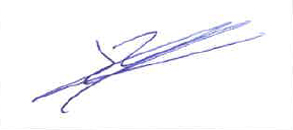 Entreprise :                                                                 	             Le Président de l’INACS Nom du contact : Adresse de facturation : Signature :                                 